Sample Course Outline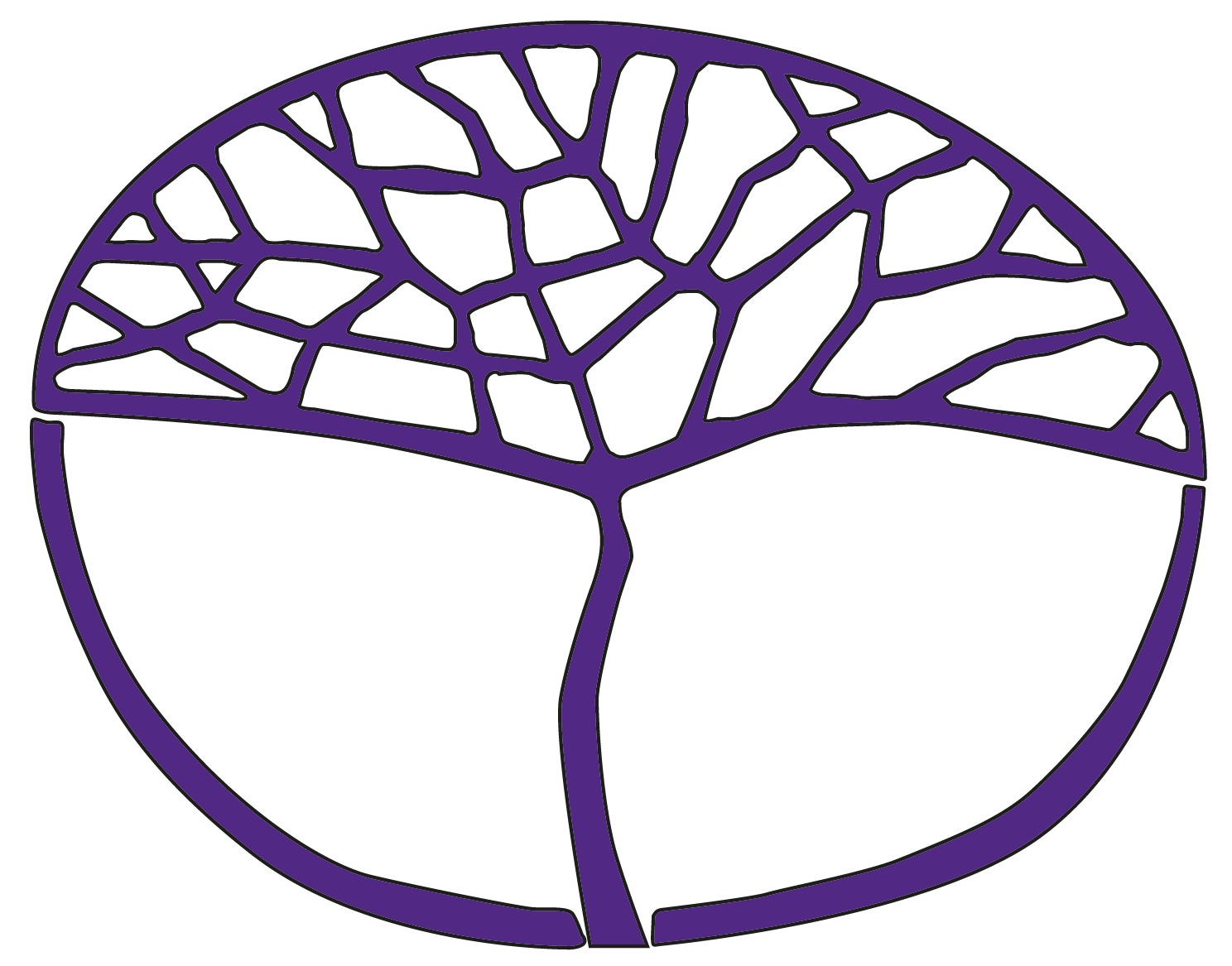 AviationGeneral Year 12Copyright© School Curriculum and Standards Authority, 2015This document – apart from any third party copyright material contained in it – may be freely copied, or communicated on an intranet, for non-commercial purposes in educational institutions, provided that the School Curriculum and Standards Authority is acknowledged as the copyright owner, and that the Authority’s moral rights are not infringed.Copying or communication for any other purpose can be done only within the terms of the Copyright Act 1968 or with prior written permission of the School Curriculum and Standards Authority. Copying or communication of any third party copyright material can be done only within the terms of the Copyright Act 1968 or with permission of the copyright owners.Any content in this document that has been derived from the Australian Curriculum may be used under the terms of the Creative Commons Attribution-NonCommercial 3.0 Australia licenceDisclaimerAny resources such as texts, websites and so on that may be referred to in this document are provided as examples of resources that teachers can use to support their learning programs. Their inclusion does not imply that they are mandatory or that they are the only resources relevant to the course.Sample course outlineAviation – General Year 12Unit 3 and Unit 4Semester 1 Semester 2 WeekKey teaching points1–3Introductionstructure of the syllabuscourse outlineassessment outlineschool assessment policyAerodynamics: Principles of flightreview disposition of forces of an aircraft in level flight, a climb with power, descent, glide and turnaerodynamic characteristics of stalling and spinningwing loading and load factor calculations and consequent increase in stall speed factors affecting directional stability: position of centre of gravity, size of the fin and rudder movement factors affecting lateral stability: high and low wing configurations, dihedral configurations, sweepbackfactors affecting longitudinal stability: position of centre of gravity, movement of centre of pressure, changes in thrust, tailplane movementspiral instability, static and dynamic stabilitypurpose and operation of trim tabs, stabilitypurpose and use of spoilers and speed brakesTask 1: Principles of flight test4–6Aviation developmentfactors influencing the ongoing development and/or likely impact of:aircraft capacity and rangepower plants (fuel efficiency, electric)safety management systemunmanned aerial vehicle (UAV)aircraft noiseissues affecting aviation development and their likely impact on aviation and the community, including:air traffic growth in Asiaair traffic congestion in Europe and USAlow cost carriersTask 2: Investigation – Aviation development literature search and oral presentation (jigsaw activity – students are allocated topics from the syllabus to research and present their findings in a 5–10 minute oral presentation)7–11Performance and operation: Navigation, meteorology and radio communicationair navigation terminology, including: indicated air speed, calibrated airspeed, drift, estimated time of departure, actual time of departure, estimated time of arrival, actual time of arrival, estimated time interval, actual time interval, air position, dead reckoning position, track required, track made good, and cross wind componentprinciples of air navigation, includingapplication of magnetic variation and deviation in the operation of the compassthe relationship between heading/TAS, wind speed and direction, and track and ground speed (triangle of velocities)using a map, calculate one of the velocities, given the other twodetermination of drift angle (track made good to track required) and the adjustment required to correct it and return to the track required by a given point, using a mapperforming speed/time/distance/fuel calculations, using a calculatordetermining head/tailwind and crosswind components graphically, given a wind velocity and directiontimeeffects of Earth’s rotation and revolution around the Sun in relation to beginning and end of daylight and period of daylightflight planningthe purpose and use of QNH, QFE, 1013 hPa pressure datumsthe purpose and distinction between the use of flight levels and altitudethe concepts of pressure height and density height principles of operation, purpose and limitations of the:inertial navigation system (INS) global navigation systems (GPS, Galileo, Glonass) primary surveillance radar (PSR)secondary surveillance radar (SSR)instrument landing system (ILS)automatic dependent surveillance broadcast (ADSB)visual approach slope guidance systems (T-VASIS, VASIS, PAPI)Aviation skills: Practical flight skillsFlight simulation (one lesson per week – five weeks)Task 3: Practical skills test 12–13Performance and operation: Navigation, meteorology and radio communicationgeneral concepts of meteorologycloud formation processes atmospheric stability and instability, adiabatic process, environmental lapse ratesynoptic chart interpretationseasonal weather conditions in different regions of Australia with respect to visibility, prevailing winds, typical cloud patterns and precipitation, seasonal pressures and frontal systems, and tropical cyclonesthe purpose of the current weather forecasts and reports used by general aviationoccurrence and formation of thunderstorms, low cloud, fog (advection and radiation), poor visibility, turbulence, thermals, dust devils, wind shear, microbursts, tropical cyclones and the nature of the hazard which each poses to aircraft operationsTask 4: Navigation, meteorology and radio communication testTask 5: Externally set task14–15Aviation skills: Process skillsidentify potential safety hazardscommunicate effectively with others in verbal or written formsrecord observations verbally and graphicallyresearch and extract relevant informationmake reliable measurements and accurately record dataTask 6: Investigation – Report of a simulated flight activityWeekKey teaching points1–6Performance and operation: Aircraft performanceairspeed limitations: normal operating speed (Vno), never exceed speed (Vne), maximum manoeuvring speed (Va), turbulence penetration speed (Vb), flap operating speed (Vfo), flap extension speed (Vfe), stall speed (Vs) in clean and landing configurationconfiguring an aircraft for maximum range or maximum endurancethe effect of altitude on engine performancedesign and operation of turbochargers and superchargersusing the Piper Turbo Lance aircraft as an example of an advanced light aircraft, determine, under a range of parameters:fuel use, time and distance to climb and descendTAS, cruise power settings and associated rates of climbpurpose, components and operation of basic aircraft electrical, hydraulic, pressurisation and de-icing systemsprinciples of operation of constant speed propeller enginecoordinated use of throttle and propeller pitch to maintain a desired power settingvariation of propeller design, including full feathering and reverse pitchcorrect use of mixture control, manifold air pressure, and engine RPM controlspurpose of engine manifold air pressure gaugeprinciples and operation of turbine engines, Newton’s Third Lawdifferences between turbofan, turbojet and turboprop engines, and their individual advantages and limitationsthrust reversal systemsdevelopment of EFIS/HUD glass cockpitpresentation of information on EFIS and HUD displays, advantages and disadvantages of each on aircraft operationsTask 7: Investigation – Aircraft performance (using the Piper Turbo Lance aircraft as an example of an advanced light aircraft, determine, under a range of parameters: fuel use, time and distance to climb and descend; TAS, cruise power settings and associated rates of climb)1–6Aviation skills: Practical flight skillsFlight simulation (one lesson per week – five weeks)Task 8: Practical skills test (Week 6)7–12Human factors: Aviation safetycommon causes of general aviation aircraft accidentsreasons for incorporating TEM into aircraft operationseffects of human factors on aviation safety, including stress, training, fatigue, communication skills, assertiveness and judgement, cockpit cultureeffects on aviation safety of aircraft design, ergonomics, maintenance, air traffic control, and meteorological factors the importance of situational awareness on decision making associated with safe flight7–12Human factors: Human performancecauses, symptoms and remedies of hypoxia and hyperventilationcauses and effects of decompression sickness after scuba diving and its relationship to flightrole of the semi-circular canals in visual meteorological conditions (VMC) and instrument meteorological conditions (IMC)effects and dangers of spatial disorientationphysiological effects of noisestandards and effects of visual acuity required of a piloteffect on visual acuity of acceleration forces, dietary deficiencies, hypoxia, and carbon monoxide poisoning problems in flight associated with colour blindness, smoking, drugs, flicker vertigo, night operationseffects of colour vision defects in aviatorsthe effects of common eye deficiencies, including myopia, hypermetropia, astigmatism and presbyopia in flight, if uncorrectedcommon visual illusions that affect aircrewsources, symptoms and effects of carbon monoxide poisoning, and the effect of breathing air contaminated by other noxious products, including fueleffects on pilot performance of smoking, alcohol and drugs, including both medical and illegal drugsregulations pertaining to drugs and alcohol in aviationcauses, symptoms and treatment for motion sicknesseffects on the human body of positive and negative accelerations (g-forces)g-induced loss of consciousness (G-LOC) and methods of reducing adverse effects of G-LOC, such as pressure suitsstages leading to G-LOCTask 9: Human factors test13–15Aerodynamics: Principles of flightrotary wing forces acting on helicopters in flight principles of lift and draghelicopter controlsflight manoeuvres – hovering, transition and translational lift, cruise, descent, vertical ascent and descent (autorotation)principles associated with helicopter operation, including gyroscopic precession, retreating blade stall, coning, Coriolis effect, tail rotor driftTask 10: Investigation – Helicopter design (students plan, conduct, process and interpret data using model helicopters; they evaluate their plan, procedures, data and findings; and communicate their conclusions)